Western Australia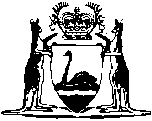 Electricity Industry Act 2004Electricity Industry Exemption Order 2005Western AustraliaElectricity Industry Exemption Order 2005Contents1.	Citation	12.	Commencement	13A.	Terms used	13.	Exemption for generating works under 30 MW	14A.	Exemptions for supply to commercial premises on which generating works are located	24.	Exemptions for on-supply to commercial premises	35.	Exemptions for on-supply to residential premises	46.	Conditions applying to exemptions under clause 5	57.	Exemptions for supply to Aboriginal communities	88.	Exemptions for operations under Pilbara Energy Project Agreement	99.	Exemption for sale to certain customers under Iron Ore Beneficiation (BHP) Agreement	910.	Exemptions for operations under various government agreements	1011.	Conditions applying to exemptions under clause 10	1012.	Exemptions for operations in DBNGP corridor	1213.	Exemptions for Electricity Generation and Retail Corporation	1214.	Exemptions for Fremantle Port Authority	1315.	Exemptions for supply in Eucla	1416.	Exemption for distribution systems of less than 1 km connecting to network other than SWIS	1417.	Exemptions for holders of generation licence connecting to SWIS	1518.	Exemption for EDL NGD (WA)	1519.	Exemptions for electric vehicle charging stations	1520.	Exemptions for Blair Fox — Karakin Wind Farm	1621.	Exemptions for MMG Golden Grove — supply to Minjar Gold	1722.	Exemption for Power Rental Op Co Australia — South Hedland Power Station	1723.	Exemption for CSBP — Kwinana manufacturing facility	18Schedule 1 — Depiction of EDL NGD (WA) exempt distribution systemEDL NGD (WA) — HV Cabling RouteNotes	Compilation table	20Defined termsWestern AustraliaElectricity Industry Act 2004Electricity Industry Exemption Order 20051.	Citation		This order is the Electricity Industry Exemption Order 2005.2.	Commencement		This order comes into operation on 1 January 2006.3A.	Terms used		In this order — 	commercial premises means premises or any part of premises used, or intended to be used, for commercial or industrial purposes;	SWIS means the South West interconnected system.	[Clause 3A inserted in Gazette 9 Oct 2009 p. 3992; amended in Gazette 29 Jun 2012 p. 2933.]3.	Exemption for generating works under 30 MW	(1)	In this clause — 	connection point means a point at which the generating works are connected to a transmission system or a distribution system;	generation capacity, in relation to generating works under construction, means the total generation capacity in megawatts that the generating works will have after construction is completed.	(2)	A person is exempt from the Electricity Industry Act 2004 section 7(1) if the generation capacity of the generating works concerned is less than 30 MW at each connection point.	(3)	The exemption provided for in subclause (2) is subject to the condition that, if the generating works are connected to a transmission system or distribution system of an electricity corporation that forms part of the SWIS, the metering of the supply of electricity from those works must be undertaken in accordance with the procedures and arrangements set out in the Electricity Industry Metering Code 2005.	[Clause 3 amended in Gazette 9 Oct 2009 p. 3992; 29 Jun 2012 p. 2934.]4A.	Exemptions for supply to commercial premises on which generating works are located	(1A)	A person is exempt from the Electricity Industry Act 2004 section 7(1) if the generating works concerned — 	(a)	are located or to be located on commercial premises; and	(b)	are used or to be used solely for the generation of electricity for consumption by another person on those premises.	(1)	A person (the supplier) is exempt from the Electricity Industry Act 2004 section 7(3) if the distribution system concerned — 	(a)	is connected to generating works operated by the supplier; and	(b)	is used or to be used solely for the transportation of electricity for consumption by another person on commercial premises on which the generating works are located.	(2)	A person (the supplier) is exempt from the Electricity Industry Act 2004 section 7(4) if — 	(a)	the electricity is generated using generating works operated by the supplier; and	[(b)	deleted]	(c)	the electricity is sold for consumption on commercial premises on which the generating works are located.	[Clause 4A inserted in Gazette 29 Jun 2012 p. 2934; amended in Gazette 14 Dec 2012 p. 6199.]4.	Exemptions for on-supply to commercial premises	(1)	In this clause — 	scheme has the meaning given to that term in the Strata Titles Act 1985 section 3(1);	strata company has the meaning given to that term in the Strata Titles Act 1985 section 3(1).	(2)	A person (the supplier) is exempt from the Electricity Industry Act 2004 section 7(2) if the transmission system concerned is used or to be used solely for the transportation of electricity for consumption on commercial premises under the control or management of the supplier.	(3)	A person (the supplier) is exempt from the Electricity Industry Act 2004 section 7(3) if the distribution system concerned is used or to be used solely for the transportation of electricity for consumption on commercial premises under the control or management of the supplier.	(4)	A person (the supplier) is exempt from the Electricity Industry Act 2004 section 7(4) if the electricity is sold for consumption on commercial premises under the control or management of the supplier.	(5)	For the purposes of this clause commercial premises are under the control or management of a supplier if the supplier is — 	(a)	the owner or occupier of the premises; or	(b)	in the case of premises on land to which a scheme relates, the strata company for the scheme.	(6)	The exemptions provided for in this clause do not apply to the Rottnest Island Authority established under the  Authority Act 1987.	[Clause 4 amended in Gazette 29 Jun 2012 p. 2934.]5.	Exemptions for on-supply to residential premises	(1)	In this clause — 	administering body has the meaning given to that term in the Retirement Villages Act 1992 section 3(1);	residential premises means premises or any part of premises used, or intended to be used, as a person’s principal place of residence but does not include a site as defined in the Caravan Parks and Camping Grounds Act 1995 section 5(1);	retirement village has the meaning given to that term in the Retirement Villages Act 1992 section 3(1);	scheme has the meaning given to that term in the Strata Titles Act 1985 section 3(1);	strata company has the meaning given to that term in the Strata Titles Act 1985 section 3(1).	(2)	A person (the supplier) is exempt from the Electricity Industry Act 2004 section 7(3) if the distribution system concerned is used or to be used solely for the transportation of electricity for consumption on residential premises under the control or management of the supplier.	(3)	A person (the supplier) is exempt from the Electricity Industry Act 2004 section 7(4) if the electricity is sold for consumption on residential premises under the control or management of the supplier.	(4)	For the purposes of this clause residential premises are under the control or management of a supplier if the supplier is — 	(a)	the owner of the premises;	(b)	in the case of premises on land to which a scheme relates, the strata company for the scheme; or	(c)	in the case of premises in a retirement village, the administering body of the retirement village.	(5)	The exemptions provided for in this clause are subject to the conditions set out in clause 6(4) to (9).	(6)	The exemptions provided for in this clause do not apply to the Rottnest Island Authority established under the  Authority Act 1987.6.	Conditions applying to exemptions under clause 5	(1)	In this clause — 	electricity reticulation system means any apparatus, plant or equipment that is used for, or in connection with, the transportation of electricity to the relevant premises;	relevant premises means premises to which an exemption provided for in clause 5 applies;	resident, in relation to the relevant premises, means a person who uses those premises as his or her permanent place of residence.	(2)	For the purposes of this clause, electricity services are services for, or in connection with, the supply of electricity.	(3)	Without limiting subclause (2), electricity services include — 	(a)	the provision and maintenance of an electricity reticulation system;	(b)	the connection of the relevant premises to an electricity reticulation system;	(c)	the provision, maintenance and reading of a meter to measure and record the quantity of electricity supplied to the relevant premises;	(d)	the preparation and issue of accounts in relation to the supply of electricity to the relevant premises; and	(e)	anything incidental to or associated with a matter referred to in paragraph (a), (b), (c) or (d).	(4)	If electricity supplied to the relevant premises by the supplier is supplied to the supplier by the Electricity Generation and Retail Corporation, any charge imposed by the supplier for the electricity must not exceed the charge for metered consumption — 	(a)	to be paid under the Energy Operators (Electricity Generation and Retail Corporation) (Charges) By-laws 2006 by consumers for electricity supplied for residential use only; and	(b)	applying to electricity supplied by the Electricity Generation and Retail Corporation on the day of the supply.	(5A)	If electricity supplied to the relevant premises by the supplier is supplied to the supplier by the Regional Power Corporation, any charge imposed by the supplier for that electricity must not exceed the charge for metered consumption — 	(a)	to be paid under the Energy Operators (Regional Power Corporation) (Charges) By-laws 2006 by consumers for electricity supplied for residential use only; and	(b)	applying to electricity supplied by the Regional Power Corporation on the day of the supply.	(5)	If electricity supplied to the relevant premises is generated using generating works that are owned or operated by the supplier, any charge imposed by the supplier for that electricity must not exceed the amount necessary for the supplier to recover the costs of generation.	(6)	Any fees or charges imposed by the supplier for the provision of electricity services in relation to the relevant premises must not, in total — 	(a)	in a licence area in which the Electricity Generation and Retail Corporation sells electricity to customers, exceed the fixed charge — 	(i)	to be paid under the Energy Operators (Electricity Generation and Retail Corporation) (Charges) By-laws 2006 by consumers for electricity supplied for residential use only; and	(ii)	applying to electricity supplied by the Electricity Generation and Retail Corporation on the day of the supply;		or	(b)	in a licence area in which the Regional Power Corporation sells electricity to customers, exceed the fixed charge — 	(i)	to be paid under the Energy Operators (Regional Power Corporation) (Charges) By-laws 2006 by consumers for electricity supplied for residential use only; and	(ii)	applying to electricity supplied by the Electricity Generation and Retail Corporation on the day of the supply.	(7A)	Subclause (6) applies even if the electricity is generated using generating works that are owned or operated by the supplier.	(7)	The supplier must make available to each resident of the relevant premises information that clearly sets out — 	(a)	the quantity of electricity supplied to the resident; and	(b)	the fees and charges payable by the resident — 	(i)	for electricity supplied; and	(ii)	for the provision of electricity services.	(8)	Information referred to in subclause (7) must be made available in a manner that is easily accessible.	(9)	If information referred to in subclause (7) is not included in an account issued to a resident of the relevant premises, the supplier must inform the resident how to gain access to the information.	[Clause 6 amended in Gazette 8 May 2009 p. 1498-9; 27 Dec 2013 p. 6475.]7.	Exemptions for supply to Aboriginal communities	(1)	In this clause — 	Aboriginal community has the meaning given to that term in the Aboriginal Communities Act 1979 section 3;	Aboriginal community premises means any premises that are — 	(a)	owned, occupied or leased by an Aboriginal community or members of an Aboriginal community; or	(b)	used solely or principally for the purposes of an Aboriginal community.	(2)	A person is exempt from the Electricity Industry Act 2004 section 7(3) if the distribution system concerned is used or to be used solely for the transportation of electricity for consumption on Aboriginal community premises.	(3)	A person is exempt from the Electricity Industry Act 2004 section 7(4) if the electricity is sold for consumption on Aboriginal community premises.	(4)	The exemptions provided for in this clause do not apply to the Electricity Networks Corporation, the Electricity Generation and Retail Corporation or the Regional Power Corporation.	[Clause 7 amended in Gazette 31 Mar 2006 p. 1158; 27 Dec 2013 p. 6475.]8.	Exemptions for operations under Pilbara Energy Project Agreement	(1)	In this clause — 	PEP Agreement has the meaning given to “the Agreement” in the Pilbara Energy Project Agreement Act 1994 section 3.	(2)	A person is exempt from the Electricity Industry Act 2004 section 7(1) if the generating works concerned are constructed or operated pursuant to the PEP Agreement.	(3)	A person is exempt from the Electricity Industry Act 2004 section 7(2) if the transmission system concerned is constructed or operated pursuant to the PEP Agreement.	(4)	A person is exempt from the Electricity Industry Act 2004 section 7(3) if the distribution system concerned is constructed or operated pursuant to the PEP Agreement.	(5)	A person is exempt from the Electricity Industry Act 2004 section 7(4) if — 	(a)	the electricity is sold to customers pursuant to the PEP Agreement; and	(b)	each of those customers consumes more than 160 MWh of electricity per annum.9.	Exemption for sale to certain customers under  Beneficiation (BHP) Agreement		A person is exempt from the Electricity Industry Act 2004 section 7(4) if — 	(a)	the electricity is sold to customers pursuant to the Agreement as defined in the Iron Ore Beneficiation (BHP) Agreement Act 1996 section 3; and	(b)	each of those customers consumes more than 160 MWh of electricity per annum.10.	Exemptions for operations under various government agreements	(1)	In this clause — 	relevant agreement means — 	(a)	the Agreement as defined in the Iron  () Agreement Act 1963 section 2;	(b)	the Agreement as defined in the Iron  () Agreement Act 1964 section 2; and	(c)	the Agreement as defined in the Iron  () Agreement Act 1964 section 2.	(2)	A person is exempt from the Electricity Industry Act 2004 section 7(1) if the generating works concerned are constructed or operated pursuant to a relevant agreement.	(3)	A person is exempt from the Electricity Industry Act 2004 section 7(2) if the transmission system concerned is constructed or operated pursuant to a relevant agreement.	(4)	A person is exempt from the Electricity Industry Act 2004 section 7(3) if the distribution system concerned is constructed or operated pursuant to a relevant agreement.	(5)	A person is exempt from the Electricity Industry Act 2004 section 7(4) if the electricity is sold to customers pursuant to a relevant agreement.11.	Conditions applying to exemptions under clause 10	(1)	In this clause — 	code provision means a provision of the code of conduct as defined in the Electricity Industry Act 2004 section 78 other than — 	(a)	Parts 2, 9, 11, 13 and 14; and	(b)	clauses 4.4(1)(t) and (bb), 5.2(1)(c), 6.10, 7.1(1)(c)(ii), 10.1(1), 10.2(4), 10.4(b) and (c), 10.7(4), 10.8(2), 10.10(2), (4), (5) and (6), 12.1(2)(b), (3) and (4), and 12.5(1)(b) and (c),		of that code.	(1a)	The exemption provided for in clause 10(3) is subject to the condition that the person must comply with any obligation that the Electricity Industry (Network Quality and Reliability of Supply) Code 2005 from time to time imposes on a transmitter as if the person were a transmitter for the purposes of that code.	(2)	The exemption provided for in clause 10(4) is subject to the following conditions — 	(a)	the person must comply with any obligation that the Electricity Industry (Obligation to Connect) Regulations 2005 regulations 4 and 7(1) from time to time impose on a distributor as if the person were a distributor for the purposes of those regulations;	(b)	the person must comply with any obligation that a code provision from time to time imposes on a distributor as if the person were a distributor for the purposes of that provision;	(c)	the person must comply with any obligation that the Electricity Industry (Network Quality and Reliability of Supply) Code 2005 from time to time imposes on a distributor as if the person were a distributor for the purposes of that code.	(3)	The exemption provided for in clause 10(5) is subject to the condition that the person must comply with any obligation that a code provision from time to time imposes on a retailer as if the person were a retailer for the purposes of that provision.	(4)	For the purposes of subclauses (1a) and (2)(c) the Electricity Industry (Network Quality and Reliability of Supply) Code 2005 is taken to be modified so that — 	(a)	the words “under a distribution licence, transmission licence or integrated regional licence” are omitted from the definition of “network” in section 3(1); and	(b)	a report under section 27(1)(a) is not required to set out the information described in Schedule 1 items 8, 14 and 15; and	(c)	Schedule 1 item 10 does not apply in relation to the first report under section 27(1)(a).	[Clause 11 amended in Gazette 27 Jun 2006 p. 2286-7.]12.	Exemptions for operations in DBNGP corridor	(1)	In this clause — 	DBNGP corridor has the meaning given to that term in the Dampier to Bunbury Pipeline Act 1997 section 27(1);	DBNGP Transmission means DBNGP (WA) Transmission Pty Ltd.	(2)	DBNGP Transmission is exempt from the Electricity Industry Act 2004 section 7(3) if the distribution system concerned is located or to be located in the DBNGP corridor.	(3)	DBNGP Transmission is exempt from the Electricity Industry Act 2004 section 7(4) if the electricity is sold for consumption in the DBNGP corridor.13.	Exemptions for Electricity Generation and Retail Corporation	(1)	The Electricity Generation and Retail Corporation is exempt from the Electricity Industry Act 2004 section 7(2) in relation to the operation of a transmission system for the supply of electricity to Colltech Australia Limited (ABN 24 094 515 992) at premises located at the Collie Power Station, Williams Road, Collie.	(2)	The Electricity Generation and Retail Corporation is exempt from the Electricity Industry Act 2004 section 7(3) in relation to the operation of a distribution system for the supply of electricity to Colltech Australia Limited (ABN 24 094 515 992) at premises located at the Collie Power Station, Williams Road, Collie.	(3)	The Electricity Generation and Retail Corporation is exempt from the Electricity Industry Act 2004 section 7(4) in relation to the sale of electricity to — 	(a)	Billiton Aluminium (Worsley) Pty Ltd (ACN 088 336 921), Kobe Alumina Associates (Australia) Pty Ltd (ACN 008 907 524) and Nissho Iwai Alumina Pty Ltd (ACN 009 309 344) pursuant to an agreement dated 24 June 1999 for the supply of electricity to premises located at Wellington Location 5314;	(b)	Tiwest Pty Ltd (ACN 009 343 364) pursuant to an agreement dated 23 October 1997 for the supply of electricity to premises located at , Kwinana; and	(c)	Transfield Services Kemerton Pty Ltd (ACN 109 619 112) as trustee for the Transfield Services Kemerton Trust pursuant to an agreement dated 8 December 2003 for the supply of electricity to premises located at Marriott Road, Kemerton.	[Clause 13 inserted in Gazette 31 Mar 2006 p. 1158-9; amended in Gazette 11 Jan 2008 p. 102; 27 Dec 2013 p. 6475.][13A.	Deleted in Gazette 27 Dec 2013 p. 6476.]14.	Exemptions for  Authority	(1)	In this clause — 	Fremantle Port Authority means the Fremantle Port Authority established under the Port Authorities Act 1999.	(2)	Fremantle Port Authority is exempt from the Electricity Industry Act 2004 section 7(3) in relation to the operation of its distribution systems at Fremantle and Kwinana.	(3)	Fremantle Port Authority is exempt from the Electricity Industry Act 2004 section 7(4) in relation to the sale of electricity transported through the distribution systems referred to in subclause (2).	[Clause 14 inserted in Gazette 27 Jun 2006 p. 2288.]15.	Exemptions for supply in Eucla	(1)	In this clause — 	Eucla means the area constituting the townsite of Eucla for the purposes of the Land Administration Act 1997.	(2)	A person is exempt from the Electricity Industry Act 2004 section 7(3) if the distribution system concerned is located or to be located in Eucla.	(3)	A person is exempt from the Electricity Industry Act 2004 section 7(4) if the electricity is sold for consumption in Eucla.	[Clause 15 inserted in Gazette 27 Jun 2006 p. 2288.]16.	Exemption for distribution systems of less than 1 km connecting to network other than SWIS		A person is exempt from the Electricity Industry Act 2004 section 7(3) if — 	(a)	the distribution system concerned is used solely for the transportation of electricity from generating works operated by the person to a network other than the SWIS; and	(b)	the distance the electricity is transported is less than 1 km.	[Clause 16 inserted in Gazette 9 Oct 2009 p. 3993.]17.	Exemptions for holders of generation licence connecting to SWIS	(1)	The holder of a generation licence is exempt from the Electricity Industry Act 2004 section 7(2) if the transmission system concerned is used solely for the transportation of electricity from generating works to which the licence applies to the SWIS.	(2)	The holder of a generation licence is exempt from the Electricity Industry Act 2004 section 7(3) if the distribution system concerned is used solely for the transportation of electricity from generating works to which the licence applies to the SWIS.	(3)	The exemptions provided for in subclauses (1) and (2) are subject to the condition that the connection of the distribution or transmission system to the SWIS complies with the relevant technical rules, as amended from time to time, published under the Electricity Networks Access Code 2004 established under the Electricity Industry Act 2004 section 104(1).	[Clause 17 inserted in Gazette 9 Oct 2009 p. 3993.]18.	Exemption for EDL NGD (WA)	(1)	EDL NGD (WA) Pty Ltd (ABN 35 070 941 721) is exempt from the Electricity Industry Act 2004 section 7(3) for the underground distribution network joining the power station site and the sub station site identified in Plan No. ERA-EL-001.	(2)	The distribution network is depicted as  in Plan No. ERA-EL-001 a copy of which is shown for information in Schedule 1 Division 2.	[Clause 18 inserted in Gazette 9 Oct 2009 p. 3993.]19.	Exemptions for electric vehicle charging stations	(1)	In this clause — 	electric vehicle means a vehicle that is propelled wholly or partly by electricity.	(2)	A person is exempt from the Electricity Industry Act 2004 section 7(3) if the distribution system concerned is used or to be used solely for the transportation of electricity for the purpose of charging a battery of an electric vehicle.	(3)	A person is exempt from the Electricity Industry Act 2004 section 7(4) if the electricity is sold for the purpose of charging a battery of an electric vehicle.	(4)	The exemptions provided for in this clause expire 3 years after the day on which the Electricity Industry Exemption Amendment Order 2012 clause 8 comes into operation.	[Clause 19 inserted in Gazette 29 Jun 2012 p. 2934-5.]20.	Exemptions for Blair Fox — Karakin Wind Farm	(1)	In this clause — 	Blair Fox means Blair Fox Pty Ltd (ACN 071 939 654);	Karakin Wind Farm means the generating works located on land being  200 on Deposited Plan 302268.	(2)	Blair Fox is exempt from the Electricity Industry Act 2004 section 7(3) in relation to the construction and operation of a distribution system used or to be used solely for the transportation of electricity from the Karakin Wind Farm for a distance of less than 16 km.	(3)	Blair Fox is exempt from the Electricity Industry Act 2004 section 7(4) if the electricity — 	(a)	is transported through the distribution system referred to in subclause (2); and	(b)	is sold to customers each of whom consumes more than 160 MWh of electricity per annum.	[Clause 20 inserted in Gazette 29 Jun 2012 p. 2935.]21.	Exemptions for MMG Golden Grove — supply to Minjar Gold	(1)	In this clause — 	Minjar Gold means Minjar Gold Pty Ltd (ACN 119 514 528);	MMG Golden Grove means MMG Golden Grove Pty Ltd (ACN 114 868 325).	(2)	MMG Golden Grove is exempt from the Electricity Industry Act 2004 section 7(3) in relation to the operation of a distribution system used solely for the transportation of electricity from the land the subject of mining lease 59/362 to Minjar Gold at premises located on land the subject of mining lease 59/406-I.	(3)	MMG Golden Grove is exempt from the Electricity Industry Act 2004 section 7(4) in relation to the sale to Minjar Gold of electricity transported through the distribution system referred to in subclause (2).	(4)	The exemptions provided for in this clause expire 3 years after the day on which the Electricity Industry Exemption Amendment Order 2012 clause 8 comes into operation.	[Clause 21 inserted in Gazette 29 Jun 2012 p. 2935-6.]22.	Exemption for Power Rental Op Co Australia — South Hedland Power Station	(1)	In this clause — 	Power Rental Op Co Australia means Power Rental Op Co Australia LLC (ABN 85 457 881 818);	South Hedland Power Station site means Lot 601 on Deposited Plan 70566.	(2)	Power Rental Op Co Australia is exempt from the Electricity Industry Act 2004 section 7(1) in relation to the construction and operation of generating works on the South Hedland Power Station site.	(3)	The exemption provided for in this clause expires on 31 March 2018.	[Clause 22 inserted in Gazette 17 Oct 2014 p. 4003.]23.	Exemption for CSBP — Kwinana manufacturing facility	(1)	In this clause — 	CSBP means CSBP Limited (ABN 81 008 668 371);	Kwinana site means Lot 20 on Diagram 78086 being the whole of the land comprised in Certificate of Title Volume 1918 Folio 244.	(2)	CSBP is exempt from the Electricity Industry Act 2004 section 7(1) in relation to the operation of generating works on the Kwinana site.	[Clause 23 inserted in Gazette 15 May 2015 p. 1721.]Schedule 1 — Depiction of EDL NGD (WA) exempt distribution system[cl. 18]	[Heading inserted in Gazette 9 Oct 2009 p. 3994.]EDL NGD (WA) — HV Cabling Route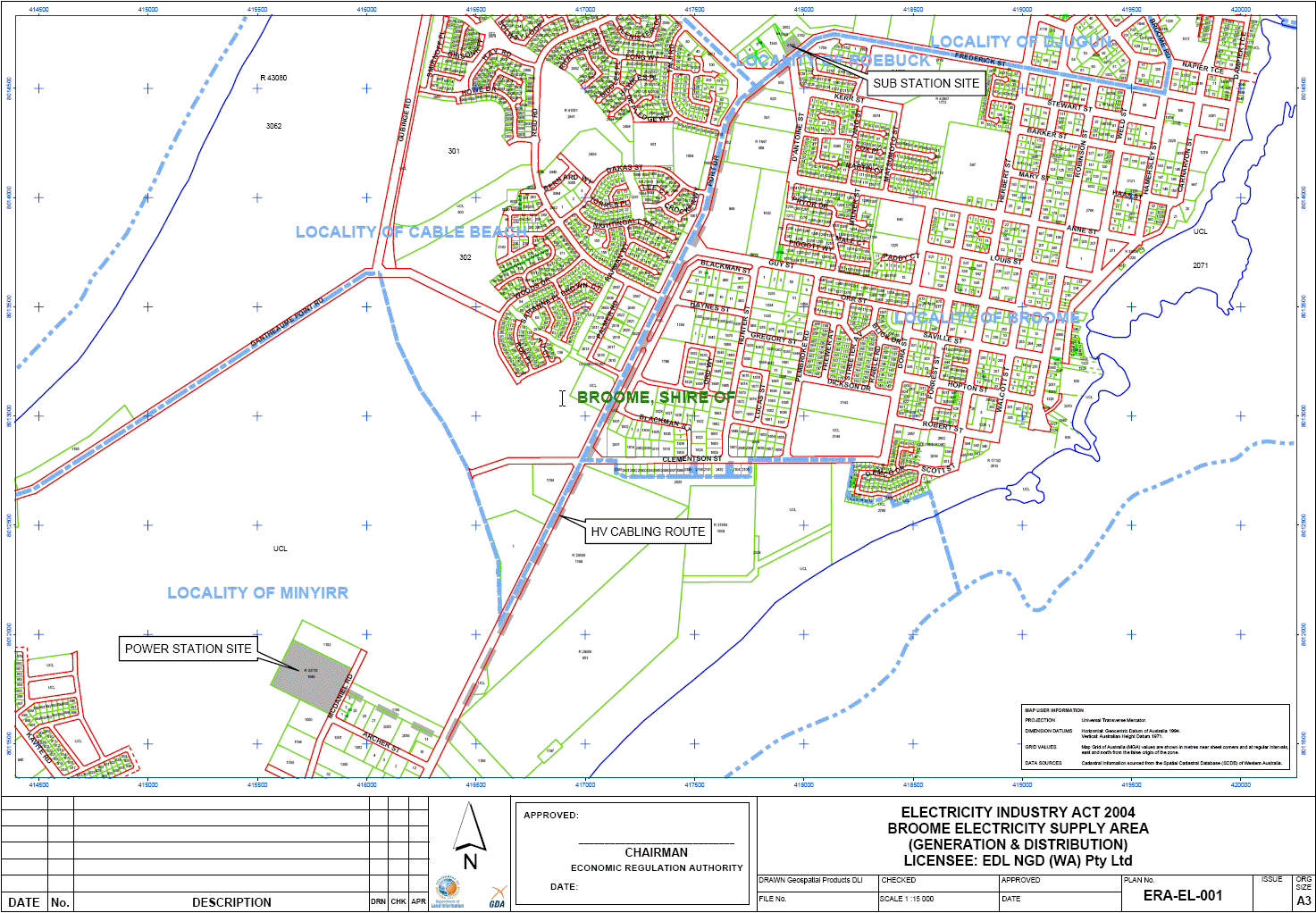 	[Schedule 1 inserted in Gazette 9 Oct 2009 p. 3994.]Notes1	This is a compilation of the Electricity Industry Exemption Order 2005 and includes the amendments made by the other written laws referred to in the following table.Compilation tableDefined terms[This is a list of terms defined and the provisions where they are defined.  The list is not part of the law.]Defined term	Provision(s)Aboriginal community	7(1)Aboriginal community premises	7(1)administering body	5(1)Blair Fox	20(1)code provision	11(1)commercial premises	3Aconnection point	3(1)CSBP	23(1)DBNGP corridor	12(1)DBNGP Transmission	12(1)electric vehicle	19(1)electricity reticulation system	6(1)Eucla	15(1)Fremantle Port Authority	14(1)generation capacity	3(1)Karakin Wind Farm	20(1)Kwinana site	23(1)Minjar Gold	21(1)MMG Golden Grove	21(1)PEP Agreement	8(1)Power Rental Op Co Australia	22(1)relevant agreement	10(1)relevant premises	6(1)resident	6(1)residential premises	5(1)retirement village	5(1)scheme	4(1), 5(1)South Hedland Power Station site	22(1)strata company	4(1), 5(1)supplier	4A(1), 4A(2), 4(2), 4(3), 4(4), 5(2), 5(3)SWIS	3ACitationGazettalCommencementElectricity Industry Exemption Order 20059 Dec 2005 p. 5878-841 Jan 2006 (see cl. 2)Electricity Industry Exemption Amendment Order 200631 Mar 2006 p. 1158-91 Apr 2006 (see cl. 2)Electricity Industry Exemption Amendment Order (No. 2) 200627 Jun 2006 p. 2285-71 Jul 2006 (see cl. 2)Electricity Industry Exemption Amendment Order (No. 3) 200627 Jun 2006 p. 2287-81 Jul 2006 (see cl. 2)Electricity Industry Exemption Amendment Order 200711 Jan 2008 p. 101-3cl. 1 and 2: 11 Jan 2008 (see cl. 2(a));
Order other than cl. 1 and 2: 12 Jan 2008 (see cl. 2(b))Electricity Industry Exemption Amendment Order (No. 2) 20098 May 2009 p. 1497-9cl. 1 and 2: 8 May 2009 (see cl. 2(a));
Order other than cl. 1 and 2: 9 May 2009 (see cl. 2(b))Electricity Industry Exemption Amendment Order 20099 Oct 2009 p. 3992-4cl. 1 and 2: 9 Oct 2009 (see cl. 2(a));
Order other than cl. 1 and 2: 10 Oct 2009 (see cl. 2(b))Electricity Industry Exemption Amendment Order 201229 Jun 2012 p. 2933-6cl. 1 and 2: 29 Jun 2012 (see cl. 2(a));
Order other than cl. 1 and 2: 30 Jun 2012 (see cl. 2(b))Electricity Industry Exemption Amendment Order (No. 2) 201214 Dec 2012 p. 6198-9cl. 1 and 2: 14 Dec 2012 (see cl. 2(a));
Order other than cl. 1 and 2: 15 Dec 2012 (see cl. 2(b))Electricity Corporations (Consequential Amendments) Regulations 2013 r. 1027 Dec 2013 p. 6469-791 Jan 2014 (see r. 2(c) and Gazette 27 Dec 2013 p. 6465)Electricity Industry Exemption Amendment Order 201417 Oct 2014 p. 4003cl. 1 and 2: 17 Oct 2014 (see cl. 2(a));
Order other than cl. 1 and 2: 18 Oct 2014 (see cl. 2(b))Electricity Industry Exemption Amendment Order 201515 May 2015 p. 1720-1cl. 1 and 2: 15 May 2015 (see cl. 2(a));
Order other than cl. 1 and 2: 16 May 2015 (see cl. 2(b))